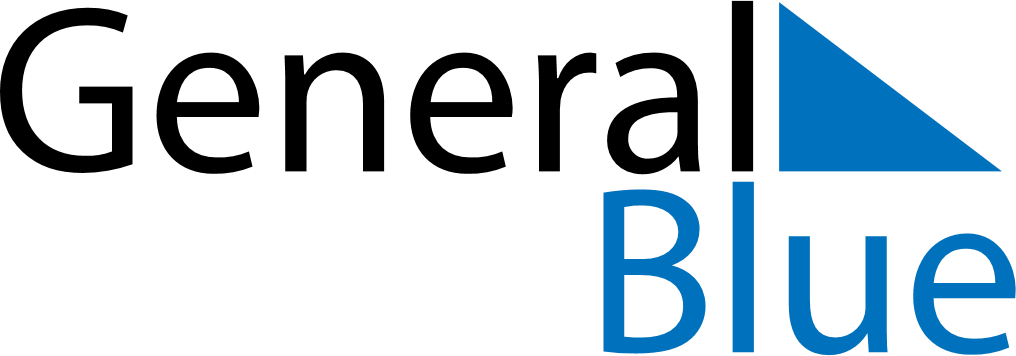 January 2024January 2024January 2024January 2024January 2024January 2024Bordeaux, FranceBordeaux, FranceBordeaux, FranceBordeaux, FranceBordeaux, FranceBordeaux, FranceSunday Monday Tuesday Wednesday Thursday Friday Saturday 1 2 3 4 5 6 Sunrise: 8:39 AM Sunset: 5:30 PM Daylight: 8 hours and 50 minutes. Sunrise: 8:40 AM Sunset: 5:31 PM Daylight: 8 hours and 51 minutes. Sunrise: 8:40 AM Sunset: 5:32 PM Daylight: 8 hours and 52 minutes. Sunrise: 8:40 AM Sunset: 5:33 PM Daylight: 8 hours and 53 minutes. Sunrise: 8:39 AM Sunset: 5:34 PM Daylight: 8 hours and 54 minutes. Sunrise: 8:39 AM Sunset: 5:35 PM Daylight: 8 hours and 55 minutes. 7 8 9 10 11 12 13 Sunrise: 8:39 AM Sunset: 5:36 PM Daylight: 8 hours and 56 minutes. Sunrise: 8:39 AM Sunset: 5:37 PM Daylight: 8 hours and 58 minutes. Sunrise: 8:39 AM Sunset: 5:38 PM Daylight: 8 hours and 59 minutes. Sunrise: 8:38 AM Sunset: 5:39 PM Daylight: 9 hours and 0 minutes. Sunrise: 8:38 AM Sunset: 5:41 PM Daylight: 9 hours and 2 minutes. Sunrise: 8:38 AM Sunset: 5:42 PM Daylight: 9 hours and 3 minutes. Sunrise: 8:37 AM Sunset: 5:43 PM Daylight: 9 hours and 5 minutes. 14 15 16 17 18 19 20 Sunrise: 8:37 AM Sunset: 5:44 PM Daylight: 9 hours and 7 minutes. Sunrise: 8:36 AM Sunset: 5:45 PM Daylight: 9 hours and 8 minutes. Sunrise: 8:36 AM Sunset: 5:47 PM Daylight: 9 hours and 10 minutes. Sunrise: 8:35 AM Sunset: 5:48 PM Daylight: 9 hours and 12 minutes. Sunrise: 8:35 AM Sunset: 5:49 PM Daylight: 9 hours and 14 minutes. Sunrise: 8:34 AM Sunset: 5:50 PM Daylight: 9 hours and 16 minutes. Sunrise: 8:33 AM Sunset: 5:52 PM Daylight: 9 hours and 18 minutes. 21 22 23 24 25 26 27 Sunrise: 8:33 AM Sunset: 5:53 PM Daylight: 9 hours and 20 minutes. Sunrise: 8:32 AM Sunset: 5:54 PM Daylight: 9 hours and 22 minutes. Sunrise: 8:31 AM Sunset: 5:56 PM Daylight: 9 hours and 24 minutes. Sunrise: 8:30 AM Sunset: 5:57 PM Daylight: 9 hours and 26 minutes. Sunrise: 8:29 AM Sunset: 5:58 PM Daylight: 9 hours and 29 minutes. Sunrise: 8:28 AM Sunset: 6:00 PM Daylight: 9 hours and 31 minutes. Sunrise: 8:28 AM Sunset: 6:01 PM Daylight: 9 hours and 33 minutes. 28 29 30 31 Sunrise: 8:27 AM Sunset: 6:03 PM Daylight: 9 hours and 36 minutes. Sunrise: 8:26 AM Sunset: 6:04 PM Daylight: 9 hours and 38 minutes. Sunrise: 8:24 AM Sunset: 6:05 PM Daylight: 9 hours and 40 minutes. Sunrise: 8:23 AM Sunset: 6:07 PM Daylight: 9 hours and 43 minutes. 